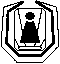 INSTITUT ZA NEONATOLOGIJU, Ul. kralja Milutina br.50Telefoni:  Direktor Instituta         3615-049Pomoćnik direktora         3615-046Fax: 3619-045  -  E-mail: office@neonatologija.rsBroj: 1463/11Datum: 23.05.2018.Na osnovu člana 63 stav 1 Zakona o javnim nabavkama (''Sl. glasnik RS'', br. 124/12, 14/15 i 68/15), vrši se izmena konkursne dokumentacije za nabavku  usluge servisiranja sterilizatora i destilatora (JNMV 21/2018) na sledeći način:U konkursnoj dokumentaciji u  delu „OPŠTI USLOVI za učešće u postupku javne nabavke male vrednosti  redni broj 21/201“, „Tehničkoj specifikaciji“ i „Predlogu ugovora“  menja se predmet nabavke, opis i količine na sledeći našin:umesto:upisuje se:TEHNIČKA SPECIFIKACIJAjavna nabavka male vrednosti 21/2018NAPOMENA: UZ PONUDU OBAVEZNO DOSTAVITI CENOVNIK REZERVNIH DELOVA        PREDLOGU  G  O  V  O  R  AZaključen između ugovornih stranaka:1. INSTITUTA  ZA  NEONATOLOGIJU,  Beograd,  Ul.  kralja  Milutina  br. 50 (u daljem tekstu: naručilac usluge), koga zastupa direktor Prim dr sci. med. Milica Ranković Janevski      i2. »____________________« ________, Ul. __________ br. ___ (u daljem tekstu: izvršilac usluge) koga zastupa direktor _______________.Član 1.Predmet ovog ugovora je pružanje usluga servisuranja i održavanja sterilizatora i destilatora sa isporukom rezervnih delova i potrošnog materijala, automatski parni sterilizator »Sutjeska« 666, u količini od 1 komada, Parni sterilizator »Medi-clave« HL-320 u količini od 1 komada, Aparat za destilaciju vode »Sutjeska« DV-20 u količini od 1 komada, Suvi sterilizatori (razni proizvođači) u količini od 6 komada, Termostati u količini od 1 komada, Vodena kupatila u količini od 3 komada za period od godinu dana naručioca prema ponudi izvršioca br. _____ od      2018. godine (zavedena kod kupca) i prihvaćenoj odlukom direktora naručioca br. ______ od _______.2018.Ponuda izvršioca čini sastavni deo ovog ugovora.Član 2.	Izvršilac se obavezuje da za račun naručioca servisira i održava sledeću opremu: i izvši sledeće usluge:1.     Demontaža, obrada, baždarenje i montaža ventila sigurnosti sa izdavanjem uverenja od ovlašćene ustanove za:automatski parni sterilizator SUTJESKA 666 - 4 kom.parni sterilizator MEDI-CLAVE HL-320 – 1 kom.   Demontaža, ispitivanje i montaža manovakumetara sa izdavanjem potvrde o ispravnosti za:automatski parni sterilizator SUTJESKA 666 -2 kom.parni sterilizator MEDI-CLAVE HL-320 – 1 kom. Tekuće održavanje aparata za destilaciju vode „sutjeska“ DV-20 – mehaničko čišćenje od kamenca.Za Suve sterilizatore  i vodena kupatila:na zahtev korisnika usluga usled defekta opreme.Član 3.Ugovorne stranke su saglasne da se usluge koje su predmet ovog ugovora izvršavaju sukcesivno – prema potrebi naručioca.Izvršilac se obavezuje da po nalogu naručioca, odmah, a najkasnije sledećom dinamikom  izvrši naručenu servisnu uslugu, i to:- urgentne intervencije 4 sata,- za servisne intervencije (koje podrazumevaju rad u servisu i/ili uvoz delova)   do 20 dana,- ostale intervencije 24 sata.Član 4.Izvršilac se obavezuje da poslove iz člana 2 ovog ugovora obavlja savesno i stručno, u svemu prema tehničkim propisima, standardima i normativima, koji važe za izvršenje poverenih usluga.Izvršilac se obavezuje da po izvršenoj usluzi aparat pusti u rad u prisustvu naručioca.Član 5.Naručilac se obavezuje da za izvršenje usluga koje su predmet ugovora izvršiocu plati prema servisnom radnom nalogu i fakturi, i to po iskazanim cenama delova i radnog sata iz ponude izvršioca, uplatom na tekući račun broj ___________________ Plaćanje dospelih obaveza nastalih u 2018. godini, vršiće se do visine odobrenih aproprijacija za tu namenu, a u skladu sa Finansijskim planom za 2018. godinu. Za deo realizacije ugovora koji se odnosi na 2019. godinu, realizacija ugovora će zavisiti od obezbeđenja sredstava predviđenih Finansijskim planom za 2019. godinu. Član 6.Sredstva finansijskog obezbeđenja koje dostavlja izabrani ponuđač prilikom zaključenja ugovora:- Za dobro izvršenje posla : BLANKO MENICA, potpisana i overena, sa meničnim ovlašćenjem na popunu u visini od 10% od ukupne vrednosti ugovora bez PDV-a, sa rokom važenja 30 dana dužim od roka važenja ugovora, odnosno ukupnog izvršenja svih ugovorenih obaveza.Predmetna menica za dobro izvršenje posla, aktiviraće se u slučaju da isporučilac ne izvršava ugovorene obaveze u rokovima i na način predviđen ugovorom.Menica za dobro izvršenje posla biće vraćena isporučiocu po isteku roka važenja menice.Uz odgovarajuću menicu izabrani ponuđač je dužan da dostavi i sledeće dokumenta:- fotokopiju kartona deponovanih potpisa- fotokopiju OP obrasca (obrasca sa navođenjem lica ovlašćenih za zastupanje ponuđača) - fotokopiju overenog zahteva za registraciju menica od strane poslovne banke.Član 7.Izvršilac se obavezuje da za izvršene usluge i ugrađene rezervne delove da garanciju u trajanju od dvanaest meseci od stavljanja aparata u funkciju.Član 8.Ugovor se zaključuje na određeno vreme, za period od godinu dana.Član 9.Sva eventualna sporna pitanja ugovorne strane rešavaće sporazumno.Ukoliko se spor ne može rešiti sporazumno, ugovorne strane su saglasne, da iste razreše pred nadležnim sudom u Beogradu.Član 10.Ugovor je sačinjen u 4 (četiri) istovetna primerka, od kojih svaka ugovorna strana dobija po 2 (dva) primerka.        I Z V R Š I L A C					         N A R U Č I L A C__________________________				   _______________________                                                                                 Prim dr sci. med. Milica Ranković JanevskiR.br.Vrsta opreme koja se servisiraKom.1Automatski parni sterilizator »Sutjeska« 66612Parni sterilizator »Medi-clave« HL-32013Aparat za destilaciju vode »Sutjeska« DV-2014Termostati1  5Vodena kupatila3R.br.Vrsta opreme koja se servisiraKom.1Automatski parni sterilizator »Sutjeska« 66612Parni sterilizator »Medi-clave« HL-32013Aparat za destilaciju vode »Sutjeska« DV-2014Vodeno kupatilo – proizvođač Sutjeska kapaciteta 4l1  5Vodeno kupatilo – proizvođač GFL, Nemačka kapacitet 3 l2R.br.Vrsta opreme koja se servisiraKom.1Automatski parni sterilizator »Sutjeska« 66612Parni sterilizator »Medi-clave« HL-32013Aparat za destilaciju vode »Sutjeska« DV-2014Vodeno kupatilo – proizvođač Sutjeska kapaciteta 4l1  5Vodeno kupatilo – proizvođač GFL, Nemačka kapacitet 3 l2R.br.Vrsta opreme koja se servisiraKom.1Automatski parni sterilizator »Sutjeska« 66612Parni sterilizator »Medi-clave« HL-32013Aparat za destilaciju vode »Sutjeska« DV-2014Vodeno kupatilo – proizvođač Sutjeska kapaciteta 4l1  5Vodeno kupatilo – proizvođač GFL, Nemačka kapacitet 3 l2